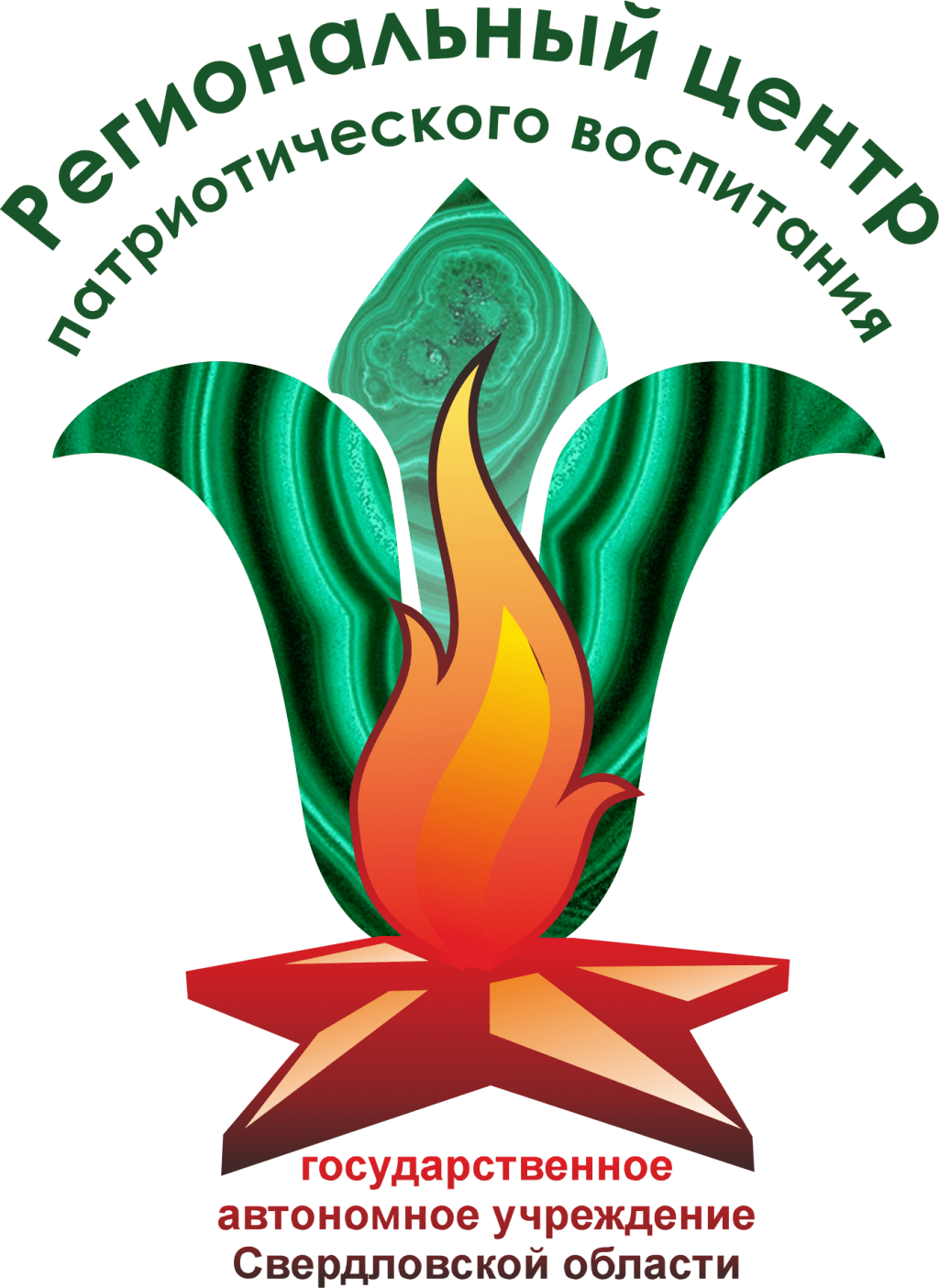 Методические рекомендации по организации и проведению исторического «урока мужества», посвященного периоду блокады Ленинграда в период Великой Отечественной войныАннотация:  Цель: актуализация памяти поколений и гордости за мужество мирного населения блокадного Ленинграда.Задачи:напомнить о беспрецедентном для XX века преступлении нацистов, направленном на уничтожение голодом мирных жителей Ленинграда;вызвать у слушателей гордость за мужество ленинградцев в годы блокады.В данных рекомендациях предлагаются материалы для организации и проведения цикла открытых уроков, посвященных тематике блокады Ленинграда для школьников старшей школы, студентов, обучающихся по программам среднего профессионального образования и других. Материалы представлены в виде текстовых публикаций, графических изображений и видеозаписи открытого урока, созданного специалистами «Регионального центра патриотического воспитания».   Материалы подготовлены в рамках Всероссийской акции «Блокадный хлеб».Содержание 	Исторические уроки представлены в виде 4 блоков:9 кратких исторических справок, сопровождающихся графическими изображениями по заданной тематике, видеозаписи открытого урока (длительность 40 минут), информационного сборника по теме блокады Ленинграда;историческая викторина по предложенным материалам.Ресурсный центр региональный центр патриотического воспитания совместно со Свердловским региональным отделение Российского движения школьников, Свердловским региональным отделением Всероссийского общественного движения «Волонтеры Победы» подготовили онлайн-урок про блокаду Ленинграда «Непокоренный Ленинград». Этот видеоматериал рекомендуем использовать в вашей работе для проведения классных часов 27 января в День снятия блокады Ленинграда. Для информационных отчетов в социальных сетях, просим использовать следующие хэштеги: #РДШ96 #РЦПВ_СО #Свердловскаяобласть #молодежь_со #РЦПВ96  #ВолонтерыПобеды  #Блокадныйхлеб №НазваниеСсылка на материалыПримечаниеИсторические справкиИсторические справкиИсторические справкиИсторические справки1.Общие сведенияhttps://vk.com/rcpv96?w=wall-85472691_9089 Текст, графические изображения2.События. Первые подвиги. Эвакуация Кировского заводаhttps://vk.com/rcpv96?w=wall-85472691_9103  Текст, графические изображения3.Эвакуация населения Ленинградаhttps://vk.com/@rcpv96-evakuaciya-naseleniya-leningrada Текст, графические изображения4.Симфония мужества. Шостакович. Элиасбергhttps://vk.com/rcpv96?w=wall-85472691_9136 Текст, графические изображения5.Эрмитаж во время блокадыhttps://vk.com/@rcpv96-ermitazh-vo-vremya-blokady-leningrada Текст, графические изображения6.Дорога жизниhttps://vk.com/@rcpv96-doroga-zhizni-cherez-ladozhskoe-ozero  Текст, графические изображения7.Кошки – спасители блокадного Ленинграда https://vk.com/@rcpv96-koshki-pomoschniki-blokadnogo-leningrada Текст, графические изображения8.Голод в блокадном Ленинградеhttps://vk.com/@rcpv96-golod-blokadnogo-leningrada Текст, графические изображения9.Блокадный хлеб https://vk.com/@rcpv96-blokadnyi-hleb Текст, графические изображенияВидеозапись исторического урока мужестваВидеозапись исторического урока мужестваВидеозапись исторического урока мужестваВидеозапись исторического урока мужества10.Урок мужества «Блокадный хлеб»https://www.youtube.com/watch?v=_5vgHai7--U&feature=emb_title ВидеозаписьИнформационный сборник для организации «урока мужества»Информационный сборник для организации «урока мужества»Информационный сборник для организации «урока мужества»Информационный сборник для организации «урока мужества»11.Сборник материалов для проведения «Урока мужества: Подвиг блокадного Ленинграда»https://www.рцпв.рф/metodicheskie-materialy/material-dlya-provedeniya-urok-muzhestva-podvig-blokadnogo-leningrada/ Текст, графические изображенияИсторическая викторинаИсторическая викторинаИсторическая викторинаИсторическая викторина12.Викторинаhttps://vk.com/doc64950635_586758371?hash=9092ca87511aebcf57&dl=e4a6fe0fe1634dc13dhttps://docs.google.com/forms/d/1qkjLhFeFRn5JT3ajtGWisn7diRd7w6XFJR3UilhOMxc/viewform?edit_requested=true 